Mācību priekšmets :Konditorejas izstrādājumu tehnoloģijaDarba autors : Dace ŠimkevicaMetodiskais darbs:  Mežģīņu mastikas veidošanaMežģīņu masa	 100 g produkta pagatavošanai:56 ml ūdens42g sausais mastikas maisījums3g šķidrais mastikas maisījums (apmēram viena tējkarote)Bļodā ielej ūdeni ,pieber sauso maisījumu un vienmērīgi maisa apmēram 5 min. neputojot.Masai pievieno šķidro maisījumu un turpina vienmērīgi maisīt vēl 8-10 min.Iegūto masu izlīdzina uz veidnes ar lāpstiņu tā ,lai masa iespiežas gravējumā.Neizmantoto masu pārvelk ar plēvi un uzglabā ledusskapī.(līdz 7 dienām)Produkts parasti izžūst 6-8 stundās un to ir viegli atbrīvot no veidnes. Ja nepieciešams mežģīni izmantot steidzamāk ,tad var likt krāsnī un cept 70-80 0t 10-12 min. Lai izņemtu mežģīni no veidnes ,veidni   apgriež otrādi un uzmanīgi izņem mežģīni . Ja grib veidot krāsainu mežģīni ,gatavojot šķidro masu , tai pievieno ūdenī šķīstošu krāsvielu, vai ietonē ar aerogrāfu.Mežģīni klāj uz pamatnes , kura pārklāta ar šokolādi, mastiku vai glazūru. Pielīmē ar cukura sīrupu, šokolādi, ūdeni, pārtikas līmi.Uzglabā slēgtā traukā starp papīra kārtām. Uzglabāšanas laiks līdz pat 6 mēnešiem.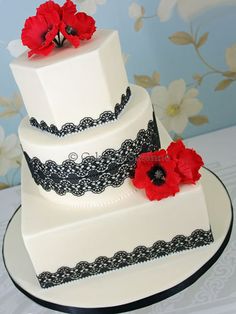 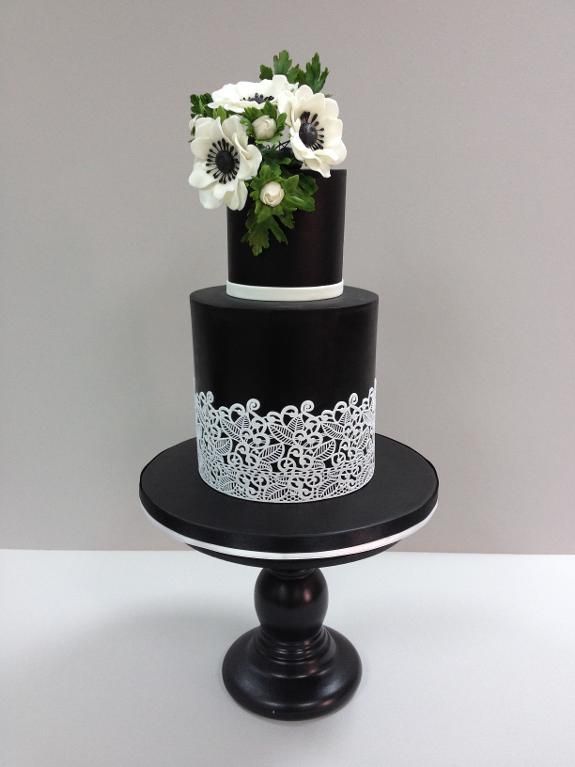 IZGLĪTĪBAS IESTĀDEKuldīgas Tehnoloģiju un tūrisma tehnikumsPROGRAMMAS VEIDSProfesionālās vidējās izglītības programmaIEGŪSTAMĀ KVALIFIKĀCIJA vai programmas  nosaukumsĒdināšanas  pakalpojumu speciālists, trešais kvalifikācijas līmenis